В 2017 году с огромной помощью ректората в подвале корпуса «О» (химико-фармацевтический факультет университета)  был пущен в эксплуатацию второй  аккредитационный комплекс, оснащенный всем необходимым оборудованием. На снимке комиссия (9 высококвалифицированных экспертов) наблюдает из коридора через застекленные проемы за действиями студентов-провизоров.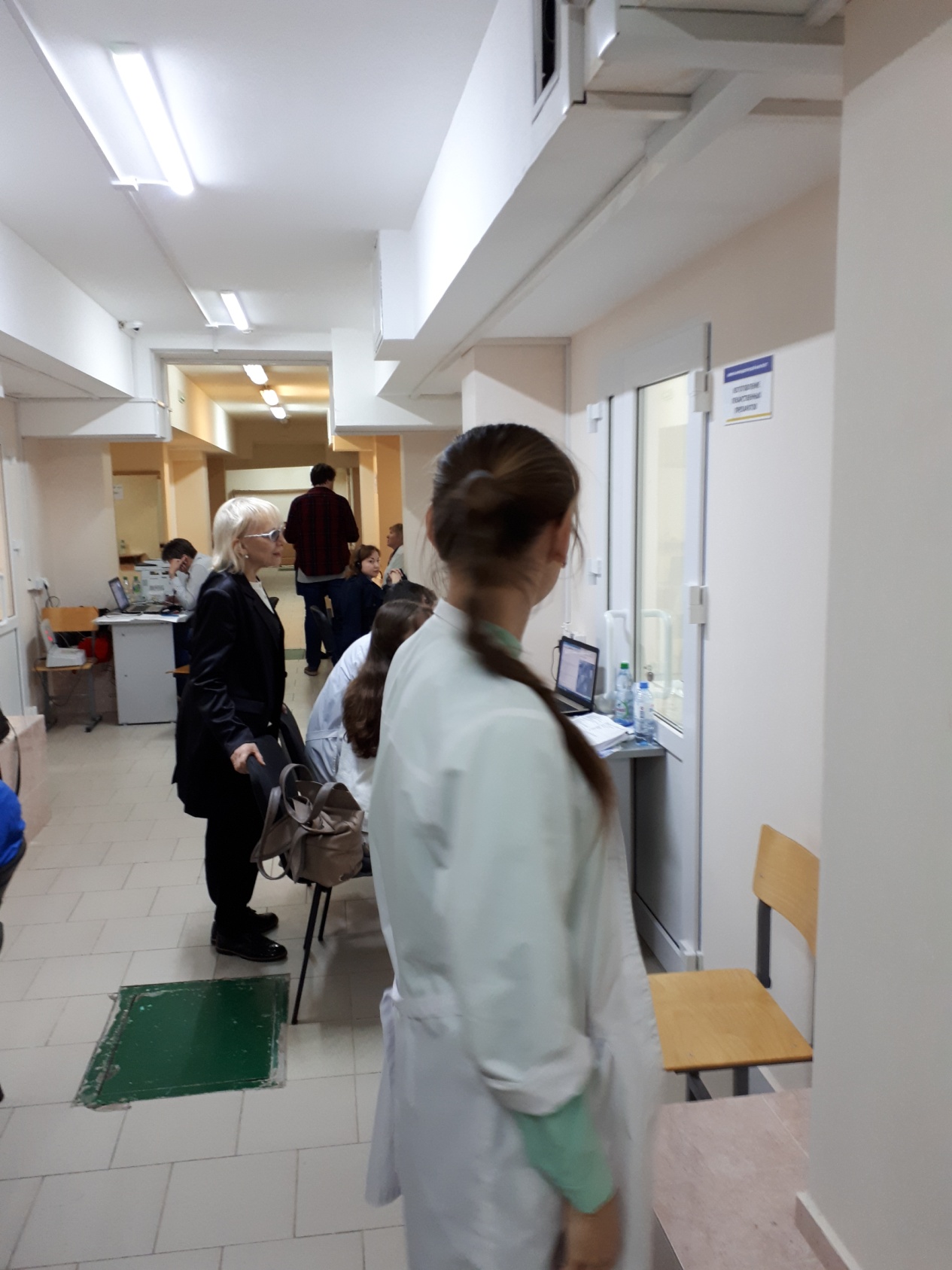 А в то же самое время в другом  аккредитационном комплексе (3 этаж факультета)  параллельно проходят испытания другая группа выпускников - провизоров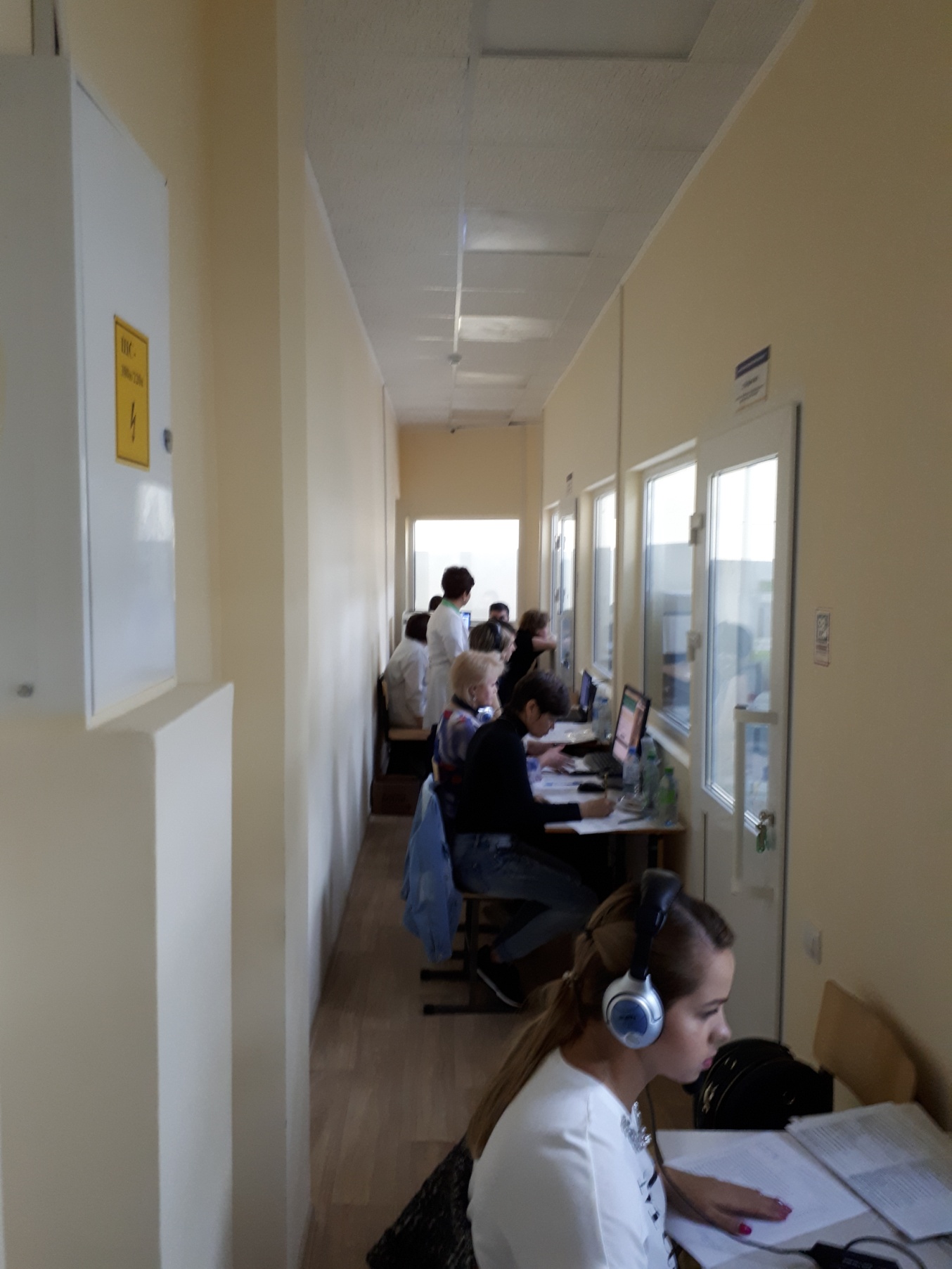 . 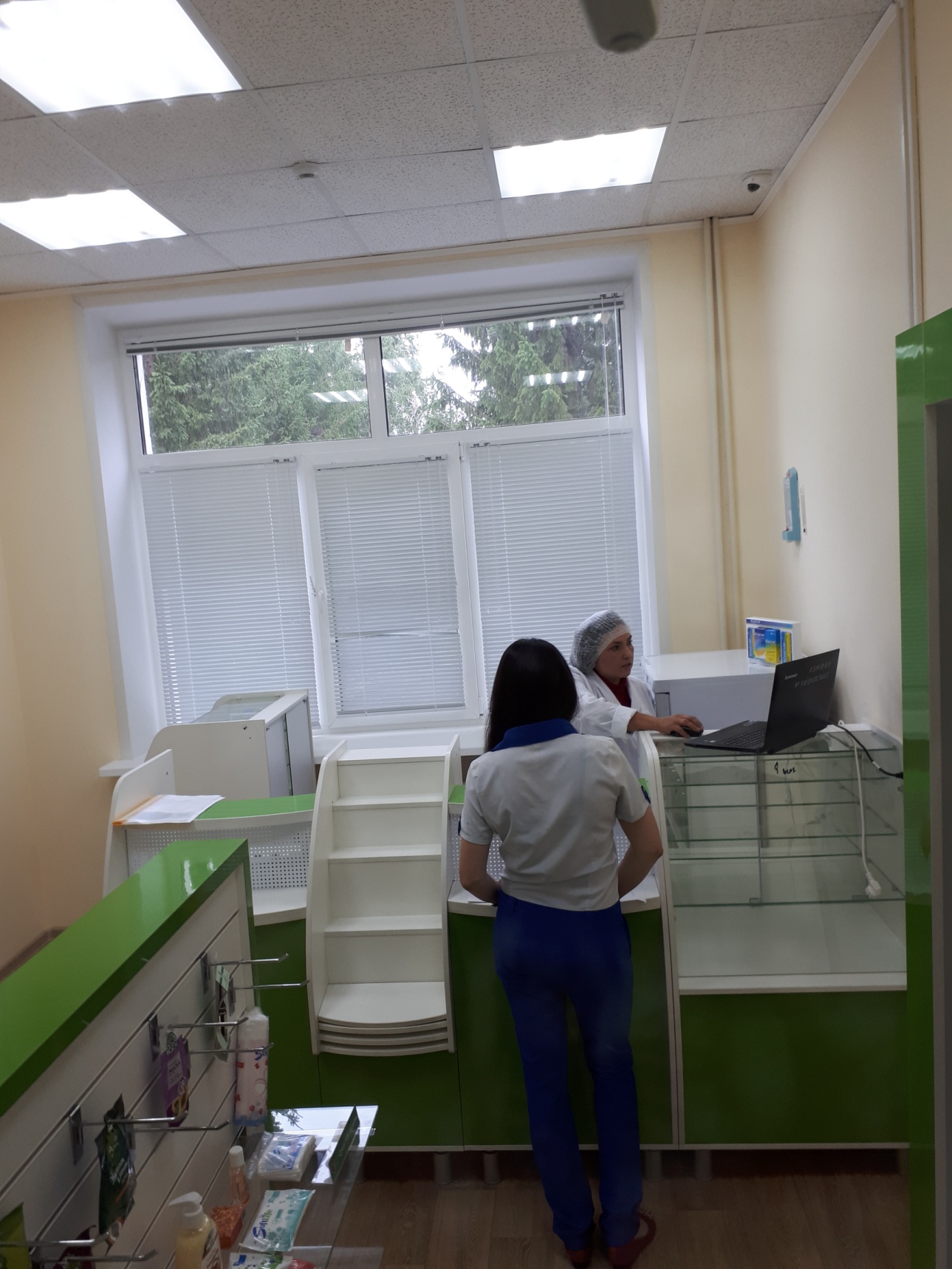 Приготовление и анализ лекарств – на это дается 10 минут и сам процесс транслируется в он-лайн режиме по интернету в наше Министерство и удаленный кабинет для наблюдения комиссии. (0-407).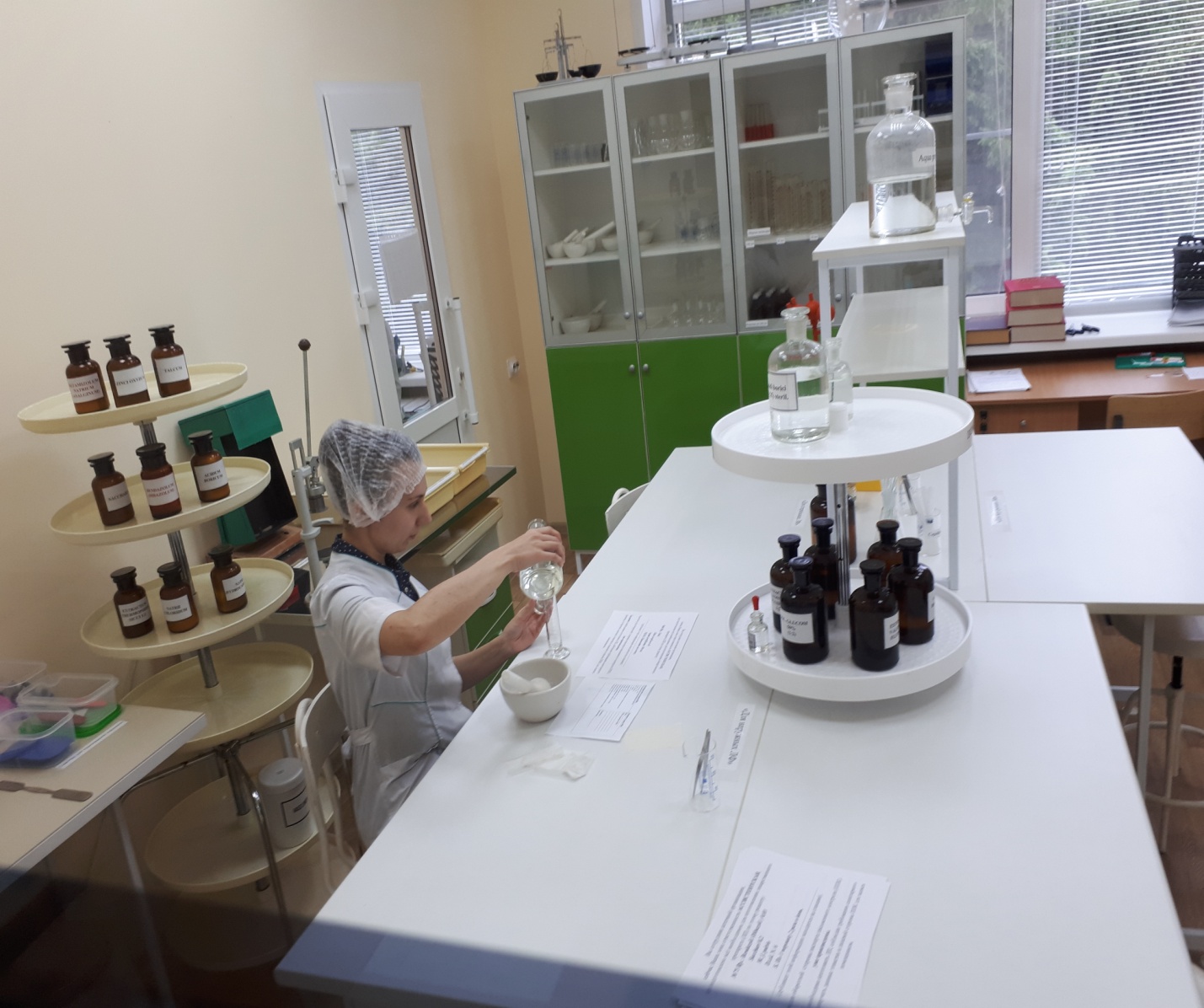 В итоге все выпускники (90 человек) со 100% результатом прошли это, очень серьезное испытание и получили право работать в аптеках.Работа с покупателем в комплексе лабораторий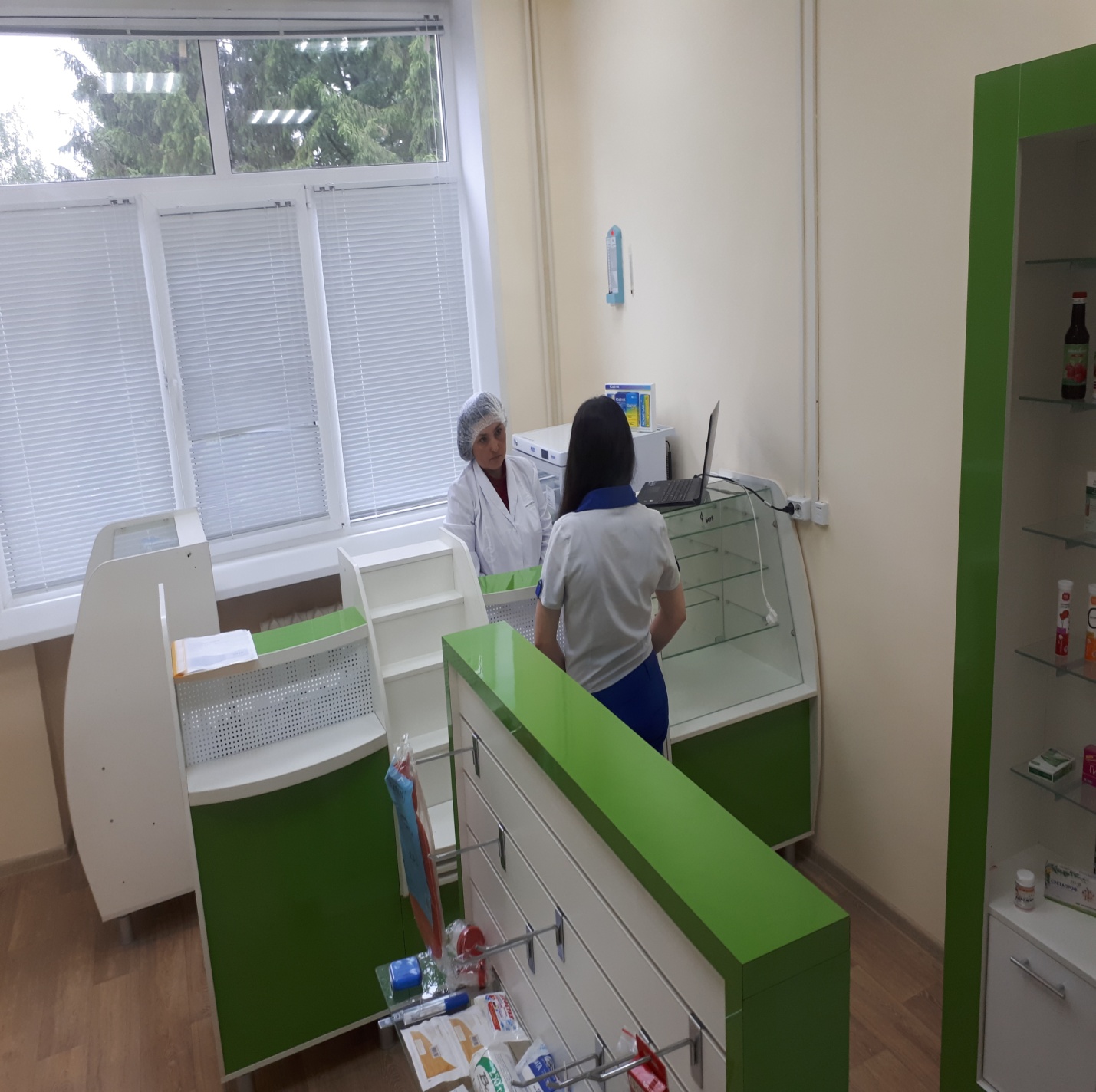 